От ________________№ ___ -пДело-1ОКСМП – 1ФО - 1ИТОГО: 3ЛИСТ СОГЛАСОВАНИЯ ПРОЕКТА ПОСТАНОВЛЕНИЯ И РАСПОРЯЖЕНИЯ АДМИНИСТРАЦИИНазвание проекта постановления, распоряжения администрации Палехского муниципального районаО внесении изменения в постановление от 01.11.2013 № 709-п «Об утверждении муниципальной программы «Обеспечение безопасности граждан, профилактика наркомании и правонарушений в Палехском муниципальном районе»»Проект постановления, распоряжения администрации Палехского муниципального района вноситОтдел культуры, спорта и молодежной политики администрации Палехского муниципального района, Козлова Е.В.наименование управления, отдела, организации, Ф.И.О. исполнителяВ связи с чем вносится проект: текущие вопросыв соответствии с решением вышестоящих организаций, в порядке контроля, текущие вопросы и т. д.Разработчик проекта:Главный специалист отдела культуры, спорта и молодежной политики администрации Палехского муниципального района, Гордеева Н.Ю.должность  Ф.И.О. разработчикаПроект согласован:Главный специалист организационно-правового управления администрации Палехского муниципального районаПриложение к постановлению администрации Палехского муниципального районаот __________ № _____ -пПриложение к постановлению администрации Палехского муниципального районаот 01.11.2013  № 709-пМуниципальная программа «Обеспечение безопасности граждан, профилактика наркомании и правонарушений  в Палехском муниципальном районе»Паспорт муниципальной программы2. Анализ текущей ситуации в сфере реализации программыОдним из важнейших направлений в блоке профилактики, непосредственно влияющих на обеспечение безопасности граждан, является профилактика преступлений, совершаемых на улицах и других общественных местах. В качестве профилактических мероприятий  для борьбы с данным видом правонарушений в районе реализуется программный комплекс «Безопасный город», в п. Палех установлено 11камер видеонаблюдения. Сформирована добровольная народная дружина, которая в период массовых публичных мероприятий проводит охрану общественного порядка.Сотрудники пункта полиции № 12 в ходе осуществления ежедневной оперативно-служебной деятельности постоянно реализуют мероприятия, направленные на выявление преступлений и административных правонарушений. На учете в УИИ по Палехскому муниципальному району по итогам 2020 года состоит 0 человек (2019 год - 0), привлеченных к уголовной ответственности за преступления, связанные с незаконным оборотом наркотиков.По-прежнему актуальны проблемы подростковой преступности. Причины этого: уклонение родителей от своих обязанностей по воспитанию детей; недостаточное содействие организации досуга и занятости несовершеннолетних.Необходимо отметить, что состояние здоровья населения постоянно ухудшается, в первую очередь, вследствие гиподинамии, а также пристрастия населения к курению, употреблению спиртных напитков и т.п., причем в последнее время происходит значительное «омоложение» этих пристрастий. Кроме того, растет число населения с хроническими заболеваниями. У значительной части граждан практически отсутствуют навыки здорового образа жизни.Для эффективного противодействия преступности в Палехском муниципальном районе должен быть учтен целый комплекс взаимосвязанных факторов, относящихся к различным сферам жизни общества и деятельности правоохранительных органов, иных органов государственной власти, а также органов местного самоуправления.Для решения проблемы профилактики правонарушений и преступлений в Палехском муниципальном районе необходимо применение программно-целевого метода. Для совершенствования антинаркотической работы необходимо осуществление системного подхода и принятие комплекса мер.К приоритетам муниципальной программы следует отнести:3. Цели муниципальной программыЦелью программы является обеспечение безопасности граждан на территории Палехского муниципального района.Достижение целей программы будет осуществляться через решение следующих задач:Обеспечение взаимодействия органов власти в сфере предупреждения правонарушений и противодействия злоупотреблению наркотиками, их незаконному обороту; активизация участия и улучшение координации деятельности органов государственной власти и местного самоуправления в предупреждении правонарушений, повторных преступлений; создание и совершенствование системы профилактики правонарушений, направленной на активизацию борьбы с преступностью; формирование негативного отношения в обществе к совершению правонарушений, выявление и устранение причин и условий, способствующих совершению правонарушений; формирование у детей, подростков и взрослого населения антинаркотического мировоззрения; формирование здорового образа жизни; организация досуга детей и молодежи.Сведения о целевых индикаторах (показателях) реализации программы «Обеспечение безопасности граждан, профилактика наркомании и правонарушений в Палехском муниципальном районе»4. Мероприятия муниципальной программы1. Основное мероприятие «Обеспечение общественного порядка и профилактика правонарушений».Реализация основного мероприятия предполагает выполнение следующих мероприятий: 1.1. Проведение мероприятий по созданию системы межведомственного взаимодействия всех заинтересованных структур для обеспечения безопасности граждан на территории Палехского муниципального района.Данные мероприятия включают в себя: проведение заседания межведомственной комиссии по профилактике правонарушений на территории Палехского муниципального района; заседания антинаркотической комиссии Палехского муниципального района; разработку проектов нормативно-правовых актов органов местного самоуправления Палехского муниципального района по вопросам профилактики правонарушений.Проведение операции «Мак», «Несовершеннолетние»; антинаркотических акций: «Сообщи, где торгуют смертью», «День в стране здоровья», «За здоровый образ жизни», проведение рейдов по выявлению незаконного хранения и оборота наркотических средств. Организация работы по выявлению лиц, склонных к злоупотреблению наркотическими средствами.Выпуск и распространение информационных материалов по профилактике правонарушений, пропаганде здорового образа жизни, оформление информационных стендов «Я выбираю жизнь» в образовательных учреждениях и учреждениях культуры. Проведение круглого стола; организация книжных выставок, бесед; проведение семинаров руководителей образовательных учреждений по воспитательной работе, социальных педагогов, классных руководителей, проведение информационно-профилактической акции «Береги себя».Организация профильной смены лагеря дневного пребывания «Шанс»; организация временной занятости несовершеннолетних граждан в свободное от учёбы время, организация и проведение спортивно-оздоровительных и спортивно-массовых мероприятий.Проведение рейдов в торговых точках и организациях общественного питания с целью недопущения продажи несовершеннолетним алкогольной и табачной продукции; разработка и реализация мер по профилактике алкоголизма в поселениях, учреждениях образования и культуры. Проведение открытого районного конкурса видеороликов «Мой взгляд» и районного конкурса мини-спектаклей, пропагандирующих здоровый образ жизни.Организация наружного видеонаблюдения АПК «Безопасный город», страхование и поощрение народных дружинников; обследование объектов перед проведением массовых мероприятий и охрану мест массового скопления граждан.Проведение профилактической работы с обучающимися образовательных учреждений, состоящими на различных видах профилактического учета, направленной на формирование стойкого неприятия идеологии терроризма и воспитание духовно-нравственных ценностей.Организация мероприятий патриотической направленности для несовершеннолетних, находящихся в конфликте с законом; комплексной профилактической работы с включением элементов профилактики распространения идеологии терроризма и экстремизма с неформальными молодежными объединениями; мероприятий, направленных на формирование традиционных российских духовно-нравственных ценностей, гармонизацию межнациональных отношений, с представителями молодежи, находящимися в социально опасном положении.Организация деятельности спортивных площадок по месту жительства. Проведение районных акций волонтёров по профилактике алкоголизма, табакокурения, противоправных действий в молодёжной среде; проведение спортивно-массовых мероприятий для детей, подростков и молодежи «группы риска».Изготовление профилактических баннеров, плакатов, календарей, листовок, буклетов и распространение печатных материалов.Исполнителями мероприятий выступают: межведомственная комиссия по профилактике правонарушений на территории Палехского муниципального района; антинаркотическая комиссия Палехского муниципального района; комиссия по делам несовершеннолетних и защите их прав; главы поселений; территориальное управление социальной защиты населения по Палехскому муниципальному району; Отдел образования администрации Палехского муниципального района; ОГКУ «Палехский межрайонный ЦЗН»; пункт полиции № 12 межмуниципального отдела МВД РФ «Южский»; ФГБ ПОУ «Палехское художественное училище им. М. Горького»; ОБУЗ «Палехская ЦРБ»; административная комиссия Палехского муниципального района.Срок выполнения мероприятия – 2018-2025 гг.1.2. Осуществление отдельных государственных полномочий в сфере административных правонарушений.Данное мероприятие включает в себя организацию деятельности административной комиссии Палехского муниципального района.Исполнителем мероприятия выступает административная комиссия Палехского муниципального района.Срок выполнения мероприятия – 2018-2025 гг.1.3. Осуществление полномочий по созданию и организации деятельности комиссий по делам несовершеннолетних и защите их прав.Данное мероприятие включает в себя организацию деятельности комиссию по делам несовершеннолетних и защите их прав.Исполнителем мероприятия выступает комиссия по делам несовершеннолетних и защите их прав.Срок выполнения мероприятия – 2018-2025 гг.6. Ресурсное обеспечение мероприятий программы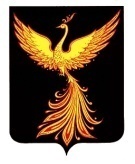 АДМИНИСТРАЦИЯПАЛЕХСКОГО МУНИЦИПАЛЬНОГО РАЙОНААДМИНИСТРАЦИЯПАЛЕХСКОГО МУНИЦИПАЛЬНОГО РАЙОНААДМИНИСТРАЦИЯПАЛЕХСКОГО МУНИЦИПАЛЬНОГО РАЙОНАПОСТАНОВЛЕНИЕПОСТАНОВЛЕНИЕПОСТАНОВЛЕНИЕО внесении изменения в постановление администрации Палехского муниципального района от 01.11.2013 № 709-п «Об утверждении муниципальной программы «Обеспечение безопасности граждан, профилактика наркомании и правонарушений в Палехском муниципальном районе»В соответствии с Бюджетным кодексом РФ, на основании постановления администрации Палехского муниципального района от 03.02.2021 г. № 53-п «Об утверждении Порядка разработки, реализации и оценки эффективности муниципальных программ Палехского муниципального района и Палехского городского поселения», администрация Палехского муниципального района постановляет:1. Внести изменение в постановление администрации Палехского муниципального района от 01.11.2013 № 709-п «Об утверждении муниципальной программы «Обеспечение безопасности граждан, профилактика наркомании и правонарушений в Палехском муниципальном районе», изложив приложение к постановлению в новой редакции (прилагается).2. Настоящее постановление вступает в силу с момента опубликования и распространяется на правоотношения, связанные с формированием бюджета Палехского муниципального района на 2023 год и на плановый период 2024 и 2025 годов.3. Контроль за исполнением настоящего постановления возложить на заместителя главы администрации Палехского муниципального района Е.В. Жилякову.4. Опубликовать настоящее постановление в информационном бюллетене органов местного самоуправления Палехского муниципального района. Глава Палехского муниципального района                                                            И.В. СтаркинДатапоступления проектаДата визирования проектаДолжность, фамилия и инициалыЗамечанияПодписьНачальник отдела культуры, спорта и молодежной политики администрации Палехского муниципального района Е.В. КозловаНачальник управления экономики, инвестиций и сельского хозяйства администрации Палехского муниципального района Т.В. КараушинаНачальник организационно-правового управления администрации Палехского муниципального района С.В. ЯкубоваНачальник финансового отдела администрации Палехского муниципального района Л.А. МолчагинаЗаместитель главы администрации Палехского муниципального районаЕ.В. ЖиляковаНаименование программыМуниципальная программа «Обеспечение безопасности граждан, профилактика наркомании и правонарушений  в Палехском муниципальном районе».Срок реализациипрограммы2014 - 2025 годы.Перечень подпрограмм Нет.Администратор программыАдминистрация Палехского муниципального района.Ответственные исполнителиОтдел культуры, спорта и молодёжной политики администрации Палехского муниципального района.ИсполнителиМежведомственная комиссия по профилактике правонарушений на территории Палехского муниципального района; антинаркотическая комиссия Палехского муниципального района; комиссия по делам несовершеннолетних и защите их прав; главы поселений; территориальное управление социальной защиты населения по Палехскому муниципальному району; Отдел образования администрации Палехского муниципального района; ОГКУ «Палехский межрайонный ЦЗН»; пункт полиции № 12 межмуниципального отдела МВД РФ «Южский»; ФГБ ПОУ «Палехское художественное училище им. М. Горького»; ОБУЗ «Палехская ЦРБ»; административная комиссия Палехского муниципального района.Цель (цели) программыСоздание системы межведомственного взаимодействия всех заинтересованных структур для обеспечения безопасности граждан на территории Палехского муниципального района.Задачи программы- Обеспечение взаимодействия органов власти в сфере предупреждения правонарушений и противодействия злоупотреблению наркотиками, их незаконному обороту;- активизация участия и улучшение координации деятельности органов государственной власти и местного самоуправления в предупреждении правонарушений, повторных преступлений;- создание и совершенствование системы профилактики правонарушений, направленной на активизацию борьбы с преступностью;- формирование негативного отношения в обществе к совершению правонарушений, выявление и устранение причин и условий, способствующих совершению правонарушений; - формирование у детей, подростков и взрослого населения антинаркотического мировоззрения; 
- формирование здорового образа жизни;- организация досуга детей и молодежи.Целевые индикаторы (показатели)программы1. Количество раскрытых тяжких и особо тяжких преступлений.2. Количество зарегистрированных преступлений против личности (убийства, умышленные причинения тяжкого вреда здоровью, изнасилования).3. Количество зарегистрированных преступлений имущественного характера (кражи, грабежи, разбои).4. Количество зарегистрированных преступлений на улицах.5. Количество зарегистрированных преступлений, совершенных несовершеннолетними.6. Количество зарегистрированных преступлений, совершенных лицами,  
ранее их совершившими.7. Количество дорожно-транспортных происшествий.8. Количество преступлений, связанных с незаконным оборотом наркотических средств.Объемы ресурсного обеспечения программы Общий объем бюджетных ассигнований: 2014 год – 533 100,00 руб.2015 год – 554 872,00 руб.2016 год – 424 157,80 руб.2017 год – 423 551,80 руб.2018 год – 395 749,60 руб.2019 год – 392 009,87 руб.2020 год – 452 808,84 руб.2021 год – 467 163,13 руб.2022 год –526 375,12 руб.2023 год – 587 690,49 руб.2024 год – 619 279,07 руб.2025 год – 619 279,07 руб.- областной бюджет:2014 год –  383 100,00 руб.2015 год –  364 872,00 руб.2016 год –  364 157,80 руб.2017 год –  363 551,80 руб.2018 год –  375 749,60 руб.2019 год – 379009,87 руб.2020 год – 392 808,84 руб.2021 год – 407 163,13 руб.2022 год – 466 375,12 руб.2023 год – 507 690,49 руб.2024 год – 539 279,07 руб.2025 год – 539 279,07 руб.- муниципальный бюджет:2014 год – 150 000,00 руб.2015 год – 190 000,00 руб.2016 год – 60 000,00 руб.2017 год – 60 000,00 руб.2018 год – 20 000,00 руб.2019 год – 13 000,00 руб.2020 год – 60 000,00 руб.2021 год – 60000,00 руб.2022 год – 60000,00 руб.2023 год – 80000,00 руб.2024 год – 80000,00 руб.2025 год – 80000,00 руб.Ожидаемые результаты реализациипрограммы- привлечение к организации деятельности по предупреждению правонарушений предприятий, учреждений, организаций всех форм собственности, а также общественных организаций; - улучшение информационного обеспечения деятельности муниципальных органов власти по обеспечению охраны общественного порядка на территории Палехского муниципального района; - уменьшение общего числа совершаемых преступлений; - организация временного трудоустройства несовершеннолетних граждан, находящихся в трудной жизненной ситуации; - снижение количества дорожно-транспортных происшествий и тяжести их последствий; - снижение количества преступлений, связанных с незаконным оборотом наркотических и психотропных веществ; - повышение информированности населения района о проблеме злоупотребления наркотическими средствами.№ п/пНаименование показателяЕд. изм.2014 год2015 год2016 год2017 год2018 год2019 год2020год2021год2022 год2023 год1Количество подростковой преступностичел.34232010002Количество мероприятий, направленных на формирование здорового образа жизништ.125126126126126126126126128128НаименованиеЕд. 
изм.2014 
год2015 год2016 год2017 год2018 год2019 год 2020 год2021год 2022 год2023 год2024 год2025 год1. Количество раскрытых тяжких и особо тяжких преступленийед. 10133517271717171515152. Количество зарегистрированных преступлений против личности (убийства, умышленные причинения тяжкого вреда здоровью, изнасилования)ед. 3216000001113. Количество зарегистрированных преступлений имущественного характера (кражи, грабежи, разбои)ед. 2061504033323333332525254. Количество зарегистрированных преступлений на улицахед. 51324201211127121111115. Количество зарегистрированных преступлений, совершенных несовершеннолетнимиед. 36231101012226. Количество зарегистрированных преступлений, совершенных лицами,  
ранее их совершившимиед. 300354141363045302525257. Количество дорожно-транспортных происшествийед. 317199218109737373738080808. Количество преступлений, связанных с незаконным оборотом наркотических средствед.201001000222№ п/пМероприятиеФинансирование (руб.)Финансирование (руб.)Финансирование (руб.)Финансирование (руб.)Финансирование (руб.)Финансирование (руб.)Финансирование (руб.)№ п/пМероприятие2019202020212022202320242025Подпрограмма «Обеспечение безопасности граждан, профилактика наркомании и правонарушений в Палехском муниципальном районе», всего:392009,87452808,84467163,13526375,12587 690,49619 279,07 619 279,07 бюджетные ассигнования- областной бюджет379009,87392808,84467163,13466375,12507 690,49539 279,07539 279,07- бюджет Палехского муниципального района13000,0060000,0060000,0060000,0080000,0080000,0080000,001.Основное мероприятие «Обеспечение общественного порядка и профилактика правонарушений»0,00452808,84467163,13526375,12587 690,49619 279,07619 279,071.бюджетные ассигнования0,00452808,84467163,13526375,12587 690,49619 279,07619 279,071.- бюджет Палехского муниципального района13000,0060000,0060000,0060000,0080000,0080000,0080000,001.- областной бюджет0,00392808,84407163,13466375,12507 690,49539 279,07539 279,071.1.Проведение мероприятий по созданию системы межведомственного взаимодействия всех заинтересованных структур для обеспечения безопасности граждан на территории Палехского муниципального района 13000,0060000,0060000,0060000,0080000,0080000,0080000,001.1.бюджетные ассигнования13000,0060000,0060000,0060000,0080000,0080000,0080000,001.1.- бюджет Палехского муниципального района13000,0060000,0060000,0060000,0080000,0080000,0080000,001.1.- областной бюджет0,000,000,000,000,000,000,001.2.Осуществление отдельных государственных полномочий в сфере административных правонарушений  5730,605581,205524,205474,405393,405524,205524,201.2.бюджетные ассигнования5730,605581,205524,205474,405393,405524,205524,201.2.- бюджет Палехского муниципального района0,000,000,000,000,000,000,001.2.- областной бюджет5730,605581,205524,205474,405393,405524,205524,201.3.Осуществление полномочий по созданию и организации деятельности комиссий по делам несовершеннолетних и защите их прав373279,27387227,64401638,93460900,72502297,09533754,87533754,871.3.бюджетные ассигнования373279,27387227,64401638,93460900,72502297,09533754,87533754,871.3.- бюджет Палехского муниципального района0,000,000,000,000,000,000,001.3.- областной бюджет373279,27387227,64401638,93460900,72502297,09533754,87533754,87